О внесении изменений в постановление от 09.08.2018 № 110-п «Об утверждении Административного регламента предоставления муниципальной услуги «Оформление документов на передачу квартир в собственность граждан (приватизация жилья) по многоквартирным и одноквартирным домам»» В соответствии с Федеральным законом от 06.10.2003 № 131-ФЗ «Об общих принципах организации местного самоуправления в Российской Федерации», Федеральным законом от 27.07.2010 № 210-ФЗ «Об организации предоставления государственных и муниципальных услуг», руководствуясь  Уставом муниципального образования  Тюльганский поссовет:1. Приложение № 3 к постановлению от 09.08.2018 № 110-п «Об утверждении Административного регламента предоставления муниципальной услуги «Оформление документов на передачу квартир в собственность граждан (приватизация жилья) по многоквартирным и одноквартирным домам», читать в новой редакции согласно Приложению к настоящему постановлению.  Контроль за исполнением настоящего постановления оставляю за собой.Настоящее постановление вступает в силу после его опубликования (обнародования). Глава муниципального образованияТюльганский поссовет                                                              С.В. ЮровРазослано: райпрокуратура,  в дело.Приложениек постановлению от 01.09.2020  № 92-пПРОЕКТ ДОГОВОРА    №_____На передачу квартиры в собственность гражданп. Тюльган                                                                                                                   ДАТААдминистрация Тюльганского поссовета Тюльганского района в лице главы администрации Тюльганского поссовета _______________, действующего на основании Устава, и Гражданина ____________________________________________, паспортные данные______________  именуемого в дальнейшем «Владелец», заключили настоящий договор о нижеследующем: Администрация поссовета передала в частную собственность, а «Владелец» получил в собственность квартиру, состоящую из ___ комнат, полезной площадью ____ кв.м., в том числе жилой ____ кв.м., на _ этаже __ этажного кирпичного дома, со всеми видами удобств (если таковые имеются), расположенную по адресу: _____________________________________________ ____________________________________________________________________Кадастровый номер квартиры __________________________Количество членов семьи: ________________.Согласно ст. 36-38 Жилищного кодекса РФ Ф.И.О. гражданина ________________. переходит  право собственности на общее   имущество в многоквартирном жилом доме, пропорционально размеру общей площади передаваемой квартиры. 2. Право собственности у граждан, приобретающих недвижимость, возникает с момента государственной регистрации в Управлении Федеральной службы государственной регистрации кадастра и картографии по Оренбургской   области Тюльганский отдел. В соответствии со ст. 11 Закона «О приватизации жилищного фонда в Российской Федерации» каждый гражданин имеет право приобретения в собственность бесплатно, в порядке приватизации, жилого помещения в домах   государственного и муниципального жилищного фонда один раз.В случае смерти «Владельца» все права и обязанности по настоящему договору переходят к его наследникам на общих основаниях.Расходы, связанные с оформлением договора, производятся за счет
«Владельца».6. Настоящий договор составлен в 3-х экземплярах, один из которых находится в делах Администрации Тюльганского поссовета, второй выдается «Владельцу», третий хранится в делах Управления Федеральной службы государственной регистрации кадастра и картографии по Оренбургской области Тюльганский отдел.РЕКВИЗИТЫ СТОРОН:Администрация   Тюльганского   поссовета  -  п.   Тюльган,  ул.  Ленина,   25.Глава Администрации Тюльганского поссовета               ___________         С.В. Юров«Владелец»  Ф.И.О. дата рождения                                                                 Подпись_____________                                                                 Подпись _____________     01.09.2020	                                                                                        № 92-п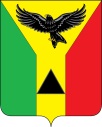 